ГУ «Могилевская областная государственная  инспекция по семеноводству, карантину и защите растений»+ СИГНАЛИЗАЦИОННОЕ СООБЩЕНИЕот 12 мая 2017 годаВНИМАНИЕ: КЛУБЕНЬКОВЫЕ ДОЛГОНОСИКИ!!!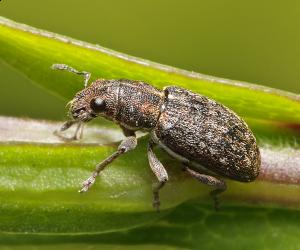  На посевах зернобобовых культур отмечается заселение клубеньковыми долгоносиками. Вредитель отмечен в Ф-л «Мокрянский»  ОАО «Быховский КОЗС» Быховского района на посевах гороха овощного. Вредят имаго и личинки. Жуки выгрызают по краям листьев округлые или овальные участки, придавая листовым пластинкам характерную фигурную форму. Личинки, повреждая корни и клубеньки бобовых, способствуют проникновению в растения грибной и бактериальной инфекции, а также уменьшают содержание белка в растительных тканях зернобобовых культур.При достижении ЭПВ обработку посевов проводим одним из инсектицидов в соответствии с регламентами «Государственного реестра средств защиты растений (пестицидов) и удобрений, разрешенных к применению на территории Республики Беларусь». Применение пестицидов проводить в строгом соответствии с действующими правилами охраны труда и техники безопасности.Отдел фитосанитарной диагностики, прогноза и контроля за применениемсредств защиты растений.Методика учета:Накладывание учетной рамки (50x50 см) по диагонали поляЕдиница учета:Численность, жуков/м²Экономический порог вредоносности:15  жуков/м²